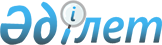 О внесении изменений в решение Сандыктауского районного маслихата от 26 декабря 2014 года № 29/3 "О бюджете Сандыктауского района на 2015-2017 годы"
					
			Утративший силу
			
			
		
					Решение Сандыктауского районного маслихата Акмолинской области от 22 июля 2015 года № 35/1. Зарегистрировано Департаментом юстиции Акмолинской области 10 августа 2015 года № 4929. Утратило силу решением Сандыктауского районного маслихата Акмолинской области от 17 февраля 2016 года № 42/4      Сноска. Утратило силу решением Сандыктауского районного маслихата Акмолинской области от 17.02.2016 № 42/4 (вступает в силу и вводится в действие со дня подписания).      Примечание РЦПИ.

      В тексте документа сохранена пунктуация и орфография оригинала.

      В соответствии с пунктом 4 статьи 106 Бюджетного кодекса Республики Казахстан от 4 декабря 2008 года, с подпунктом 1) пункта 1 статьи 6 Закона Республики Казахстан от 23 января 2001 года «О местном государственном управлении и самоуправлении в Республике Казахстан», Сандыктауский районный маслихат РЕШИЛ:



      1. Внести в решение Сандыктауского районного маслихата «О бюджете Сандыктауского района на 2015 - 2017 годы» от 26 декабря 2014 года № 29/3 (зарегистрировано в Реестре государственной регистрации нормативных правовых актов № 4550, опубликовано 16 января 2015 года в газете «Сандыктауские вести») следующие изменения:



      пункт 1 изложить в новой редакции:

      «1. Утвердить бюджет Сандыктауского района на 2015-2017 годы, согласно приложениям 1, 2 и 3 соответственно, в том числе на 2015 год в следующих объемах:



      1) доходы – 1 917 082,3 тысячи тенге, в том числе:

      налоговые поступления – 378 010,3 тысячи тенге;

      неналоговые поступления – 5 500,0 тысяч тенге;

      поступления от продажи основного капитала – 12 000,0 тысяч тенге;

      поступления трансфертов – 1 521 572,0 тысячи тенге;



      2) затраты – 1 908 020,1 тысяч тенге;



      3) чистое бюджетное кредитование – 23 040,0 тысяч тенге, в том числе:

      бюджетные кредиты – 26 757,0 тысяч тенге;

      погашение бюджетных кредитов – 3 717,0 тысяч тенге;



      4) сальдо по операциям с финансовыми активами – 14 000,0 тысяч тенге, в том числе:

      приобретение финансовых активов – 14 000,0 тысяч тенге;



      5) дефицит (профицит) бюджета – - 27 977,8 тысяч тенге;



      6) финансирование дефицита (использование профицита) бюджета – 27 977,8 тысяч тенге.»;



      приложения 1, 4, 5, 7 к вышеуказанному решению изложить в новой редакции согласно приложениям 1, 2, 3, 4 к настоящему решению.



      2. Настоящее решение вступает в силу со дня государственной регистрации в Департаменте юстиции Акмолинской области и вводится в действие с 1 января 2015 года.      Председатель сессии

      районного маслихата                        В.Миронов      Исполняющий обязанности

      секретаря районного

      маслихата                                  Г.Килкариди      Согласовано      Аким Сандыктауского района                 А.Исмагамбетов

      22 июля 2015 года

Приложение 1 к решению      

Сандыктауского районного маслихата

от 22 июля 2015 года № 35/1     Приложение 1 к решению      

Сандыктауского районного маслихата

от 26 декабря 2014 года № 29/3    Бюджет района на 2015 год

Приложение 2 к решению      

Сандыктауского районного маслихата

от 22 июля 2015 года № 35/1    Приложение 4 к решению      

Сандыктауского районного маслихата

от 26 декабря 2014 года № 29/3    Целевые трансферты и бюджетные кредиты из республиканского бюджета на 2015 год

Приложение 3 к решению     

Сандыктауского районного маслихата

от 22 июля 2015 года № 35/1    Приложение 5 к решению     

Сандыктауского районного маслихата

от 26 декабря 2014 года № 29/3    Целевые трансферты из областного бюджета на 2015 год

Приложение 4 к решению      

Сандыктауского районного маслихата

от 22 июля 2015 года № 35/1     Приложение 7 к решению      

Сандыктауского районного маслихата

от 26 декабря 2014 года № 29/3    Перечень бюджетных программ сельских округов на 2015 годпродолжение таблицыпродолжение таблицы
					© 2012. РГП на ПХВ «Институт законодательства и правовой информации Республики Казахстан» Министерства юстиции Республики Казахстан
				КатегорияКатегорияКатегорияКатегорияСумма, тысяч тенгеКлассКлассКлассСумма, тысяч тенгеПодклассПодклассСумма, тысяч тенгеНаименованиеСумма, тысяч тенге12345I. Доходы1 917 082,31Налоговые поступления378 010,301Подоходный налог26 186,02Индивидуальный подоходный налог26 186,003Социальный налог142 000,01Социальный налог142 000,004Налоги на собственность112 421,01Налоги на имущество56 829,03Земельный налог3 383,04Налог на транспортные средства47 450,05Единый земельный налог4 759,005Внутренние налоги на товары, работы и услуги92 318,32Акцизы1 591,03Поступления за использование природных и других ресурсов78 340,34Сборы за ведение предпринимательской и профессиональной деятельности12 387,008Обязательные платежи, взимаемые за совершение юридически значимых действий и (или) выдачу документов уполномоченными на то государственными органами или должностными лицами5 085,01Государственная пошлина5 085,02Неналоговые поступления5 500,001Доходы от государственной собственности3 216,01Поступления части чистого дохода государственных предприятий62,05Доходы от аренды имущества, находящегося в государственной собственности3 150,07Вознаграждения по кредитам, выданным из государственного бюджета4,004Штрафы, пени, санкции, взыскания, налагаемые государственными учреждениями, финансируемыми из государственного бюджета, а также содержащимися и финансируемыми из бюджета (сметы расходов) Национального Банка Республики Казахстан52,01Штрафы, пени, санкции, взыскания, налагаемые государственными учреждениями, финансируемыми из государственного бюджета, а также содержащимися и финансируемыми из бюджета (сметы расходов) Национального Банка Республики Казахстан, за исключением поступлений от организаций нефтяного сектора52,006Прочие неналоговые поступления2 232,01Прочие неналоговые поступления2 232,03Поступления от продажи основного капитала12 000,001Продажа государственного имущества, закрепленного за государственными учреждениями5 000,01Продажа государственного имущества, закрепленного за государственными учреждениями5 000,003Продажа земли и нематериальных активов7 000,01Продажа земли7 000,04Поступления трансфертов1 521 572,002Трансферты из вышестоящих органов государственного управления1 521 572,02Трансферты из областного бюджета1 521 572,0Функциональная группаФункциональная группаФункциональная группаФункциональная группаСуммаАдминистратор бюджетных программАдминистратор бюджетных программАдминистратор бюджетных программСуммаПрограммаПрограммаСуммаНаименованиеСумма1234501II. Затраты1 908 020,1112Государственные услуги общего характера252 168,5001Аппарат маслихата района (города областного значения)12 282,0122Услуги по обеспечению деятельности маслихата района (города областного значения)12 282,0001Аппарат акима района (города областного значения)63 456,8003Услуги по обеспечению деятельности акима района (города областного значения)63 348,0123Капитальные расходы государственного органа108,8001Аппарат акима района в городе, города районного значения, поселка, села, сельского округа137 397,7022Услуги по обеспечению деятельности акима района в городе, города районного значения, поселка, села, сельского округа129 702,3458Капитальные расходы государственного органа7 695,4001Отдел жилищно - коммунального хозяйства, пассажирского транспорта и автомобильных дорог района (города областного значения)10 957,0459Услуги по реализации государственной политики на местном уровне в области жилищно - коммунального хозяйства, пассажирского транспорта и автомобильных дорог10 957,0001Отдел экономики и финансов района (города областного значения)21 891,0003Услуги по реализации государственной политики в области формирования и развития экономической политики, государственного планирования, исполнения бюджета и управления коммунальной собственностью района (города областного значения)20 419,0010Проведение оценки имущества в целях налогообложения765,0493Приватизация, управление коммунальным имуществом, постприватизационная деятельность и регулирование споров, связанных с этим707,0001Отдел предпринимательства, промышленности и туризма района (города областного значения)6 184,002Услуги по реализации государственной политики на местном уровне в области развития предпринимательства, промышленности и туризма6 184,0122Оборона4 496,3005Аппарат акима района (города областного значения)4 496,3006Мероприятия в рамках исполнения всеобщей воинской обязанности2 308,0007Предупреждение и ликвидация чрезвычайных ситуаций масштаба района (города областного значения)1 688,303Мероприятия по профилактике и тушению степных пожаров районного (городского) масштаба, а также пожаров в населенных пунктах, в которых не созданы органы государственной противопожарной службы500,0458Общественный порядок, безопасность, правовая, судебная, уголовно -исполнительная деятельность3 124,0021Отдел жилищно - коммунального хозяйства, пассажирского транспорта и автомобильных дорог района (города областного значения)3 124,004Обеспечение безопасности дорожного движения в населенных пунктах3 124,0464Образование1 149 704,2001Отдел образования района (города областного значения)1 149 704,2003Услуги по реализации государственной политики на местном уровне в области образования10 498,0004Общеобразовательное обучение919 605,0005Информатизация системы образования в государственных учреждениях образования района (города областного значения)1 533,2006Приобретение и доставка учебников, учебно - методических комплексов для государственных учреждений образования района (города областного значения)13 189,0009Дополнительное образование для детей25 166,0015Обеспечение деятельности организаций дошкольного воспитания и обучения34 732,0022Ежемесячная выплата денежных средств опекунам (попечителям) на содержание ребенка - сироты (детей - сирот), и ребенка (детей), оставшегося без попечения родителей12 484,0029Выплата единовременных денежных средств казахстанским гражданам, усыновившим (удочерившим) ребенка (детей) - сироту и ребенка (детей), оставшегося без попечения родителей447,0040Обследование психического здоровья детей и подростков и оказание психолого - медико - педагогической консультативной помощи населению13 966,0067Реализация государственного образовательного заказа в дошкольных организациях образования94 258,006Капитальные расходы подведомственных государственных учреждений и организаций23 826,0451Социальная помощь и социальное обеспечение95 060,0001Отдел занятости и социальных программ района (города областного значения)81 010,0002Услуги по реализации государственной политики на местном уровне в области обеспечения занятости и реализации социальных программ для населения17 094,0005Программа занятости9 472,0006Государственная адресная социальная помощь499,0007Оказание жилищной помощи1 290,0010Социальная помощь отдельным категориям нуждающихся граждан по решениям местных представительных органов11 836,0011Материальное обеспечение детей - инвалидов, воспитывающихся и обучающихся на дому321,0014Оплата услуг по зачислению, выплате и доставке пособий и других социальных выплат224,0016Оказание социальной помощи нуждающимся гражданам на дому7 042,0017Государственные пособия на детей до 18 лет2 711,0023Обеспечение нуждающихся инвалидов обязательными гигиеническими средствами и предоставление услуг специалистами жестового языка, индивидуальными помощниками в соответствии с индивидуальной программой реабилитации инвалида3 145,0025Обеспечение деятельности центров занятости населения616,0050Внедрение обусловленной денежной помощи по проекту Өрлеу12 323,0052Реализация Плана мероприятий по обеспечению прав и улучшению качества жизни инвалидов1 476,0464Проведение мероприятий, посвященных семидесятилетию Победы в Великой Отечественной войне12 961,0030Отдел образования района (города областного значения)14 050,007Содержание ребенка (детей), переданного патронатным воспитателям14 050,0123Жилищно - коммунальное хозяйство35 567,0008Аппарат акима района в городе, города районного значения, поселка, села, сельского округа19 772,0009Освещение улиц населенных пунктов11 117,0010Обеспечение санитарии населенных пунктов5 005,0011Содержание мест захоронений и погребение безродных79,0458Благоустройство и озеленение населенных пунктов3 571,0012Отдел жилищно - коммунального хозяйства, пассажирского транспорта и автомобильных дорог района (города областного значения)15 795,0018Функционирование системы водоснабжения и водоотведения4 795,0026Благоустройство и озеленение населенных пунктов1 000,008Организация эксплуатации тепловых сетей, находящихся в коммунальной собственности районов (городов областного значения)10 000,0455Культура, спорт, туризм и информационное пространство203 352,1001Отдел культуры и развития языков района (города областного значения)136 771,6003Услуги по реализации государственной политики на местном уровне в области развития языков и культуры6 303,0006Поддержка культурно - досуговой работы99 609,0007Функционирование районных (городских) библиотек23 440,2032Развитие государственного языка и других языков народа Казахстана5 708,4456Капитальные расходы подведомственных государственных учреждений и организаций1 711,0001Отдел внутренней политики района (города областного значения)15 565,5002Услуги по реализации государственной политики на местном уровне в области информации, укрепления государственности и формирования социального оптимизма граждан5 958,5003Услуги по проведению государственной информационной политики6 150,0006Реализация мероприятий в сфере молодежной политики3 227,0465Капитальные расходы государственного органа230,0001Отдел физической культуры и спорта района (города областного значения)10 175,0006Услуги по реализации государственной политики на местном уровне в сфере физической культуры и спорта4 461,0007Проведение спортивных соревнований на районном (города областного значения) уровне273,0472Подготовка и участие членов сборных команд района (города областного значения) по различным видам спорта на областных спортивных соревнованиях5 441,0008Отдел строительства, архитектуры и градостроительства района (города областного значения)40 840,010Развитие объектов спорта40 840,0459Сельское, водное, лесное, рыбное хозяйство, особо охраняемые природные территории, охрана окружающей среды и животного мира, земельные отношения71 010,0099Отдел экономики и финансов района (города областного значения)5 120,0462Реализация мер по оказанию социальной поддержки специалистов5 120,0001Отдел сельского хозяйства района (города областного значения)12 494,2463Услуги по реализации государственной политики на местном уровне в сфере сельского хозяйства12 494,2001Отдел земельных отношений района (города областного значения)5 651,8473Услуги по реализации государственной политики в области регулирования земельных отношений на территории района (города областного значения)5 651,8001Отдел ветеринарии района (города областного значения)47 744,0007Услуги по реализации государственной политики на местном уровне в сфере ветеринарии8 868,0008Организация отлова и уничтожения бродячих собак и кошек500,0011Возмещение владельцам стоимости изымаемых и уничтожаемых больных животных, продуктов и сырья животного происхождения7 046,011Проведение противоэпизоотических мероприятий31 330,0472Промышленность, архитектурная, градостроительная и строительная деятельность7 851,0001Отдел строительства, архитектуры и градостроительства района (города областного значения)7 851,012Услуги по реализации государственной политики в области строительства, архитектуры и градостроительства на местном уровне7 851,0123Транспорт и коммуникации60 780,0013Аппарат акима района в городе, города районного значения, поселка, села, сельского округа2 780,0458Обеспечение функционирования автомобильных дорог в городах районного значения, поселках, селах, сельских округах2 780,0023Отдел жилищно - коммунального хозяйства, пассажирского транспорта и автомобильных дорог района (города областного значения)58 000,013Обеспечение функционирования автомобильных дорог58 000,0123Прочие21 474,0040Аппарат акима района в городе, города районного значения, поселка, села, сельского округа18 455,0459Реализация мер по содействию экономическому развитию регионов в рамках Программы «Развитие регионов»18 455,0012Отдел экономики и финансов района (города областного значения)3 019,014Резерв местного исполнительного органа района (города областного значения)3 019,0459Обслуживание долга4,0021Отдел экономики и финансов района (города областного значения)4,015Обслуживание долга местных исполнительных органов по выплате вознаграждений и иных платежей по займам из областного бюджета4,0459Трансферты3 429,0006Отдел экономики и финансов района (города областного значения)3 429,0Возврат неиспользованных (недоиспользованных) целевых трансфертов3 429,0III. Чистое бюджетное кредитование23 040,010Бюджетные кредиты26 757,0459Сельское, водное, лесное, рыбное хозяйство, особо охраняемые природные территории, охрана окружающей среды и животного мира, земельные отношения26 757,0018Отдел экономики и финансов района (города областного значения)26 757,05Бюджетные кредиты для реализации мер социальной поддержки специалистов26 757,001Погашение бюджетных кредитов3 717,01Погашение бюджетных кредитов3 717,0Погашение бюджетных кредитов, выданных из государственного бюджета3 717,0IV. Сальдо по операциям с финансовыми активами14 000,013Приобретение финансовых активов14 000,0458Прочие14 000,0065Отдел жилищно - коммунального хозяйства, пассажирского транспорта и автомобильных дорог района (города областного значения)14 000,0Формирование или увеличение уставного капитала юридических лиц14 000,0V. Дефицит (профицит) бюджета-27 977,8VI. Финансирование дефицита (использование профицита) бюджета27 977,87 Поступления займов26 757,001Внутренние государственные займы26 757,02 Договоры займа26 757,016Погашение займов3 717,0459 Отдел экономики и финансов района (города областного значения)3 717,0005Погашение долга местного исполнительного органа перед вышестоящим бюджетом3 717,0Используемые остатки бюджетных средств4 937,801Остатки бюджетных средств4 937,81Свободные остатки бюджетных средств4 937,8НаименованиеСумма12Всего255 704,0Целевые текущие трансферты228 947,0в том числе:На выплату ежемесячной надбавки за особые условия труда к должностным окладам работников государственных учреждений, не являющихся государственными служащими, а также работников государственных казенных предприятий, финансируемых из местных бюджетов76 953,0Отдел занятости и социальных программ района (города областного значения)21 241,0На внедрение обусловленной денежной помощи по проекту Өрлеу11 604,0На увеличение норм обеспечения инвалидов обязательными гигиеническими средствами1 476,0На проведение мероприятий, посвященных семидесятилетию Победы в Великой Отечественной войне8 161,0Отдел образования района (города областного значения)127 486,0На реализацию государственного образовательного заказа в дошкольных организациях образования92 402,0На повышение оплаты труда учителям, прошедшим повышение квалификации по трехуровневой системе35 084,0Отдел ветеринарии района (города областного значения)3 267,0На увеличение штатной численности местных исполнительных органов в области ветеринарии3 267,0Отдел экономики и финансов района (города областного значения)26 757,0Бюджетные кредиты26 757,0Для реализации мер социальной поддержки специалистов26 757,0НаименованиеСумма12Всего145 576,0Целевые текущие трансферты131 576,0в том числе:Отдел образования района (города областного значения)28 400,0На обследование психического здоровья детей и подростков и оказание психолого - медико - педагогической консультативной помощи населению13 840,0На содержание ребенка (детей), переданного патронатным воспитателям13 310,0На оснащение электронными учебниками в государственных учреждениях образования1 250,0Отдел занятости и социальных программ района (города областного значения)4 800,0На проведение мероприятий, посвященных семидесятилетию Победы в Великой Отечественной войне4 800,0Отдел жилищно - коммунального хозяйства, пассажирского транспорта и автомобильных дорог района (города областного значения)60 000,0На ремонт автомобильных дорог50 000,0На подготовку к отопительному сезону теплоснабжающим предприятиям10 000,0Отдел ветеринарии района (города областного значения)38 376,0На проведение противоэпизоотических мероприятий31 330,0Возмещение (до 50 %) стоимости сельскохозяйственных животных (крупного и мелкого рогатого скота) больных бруцеллезом направляемых на санитарный убой7 046,0Целевые трансферты на развитие14 000,0Отдел жилищно - коммунального хозяйства, пассажирского транспорта и автомобильных дорог района (города областного значения)14 000,0На увеличение уставного капитала юридических лиц14 000,0Функциональная группаФункциональная группаФункциональная группаФункциональная группаСуммаАдминистратор бюджетных программАдминистратор бюджетных программАдминистратор бюджетных программСуммаПрограммаПрограммаСуммаНаименованиеСумма12345II. Затраты178 404,71Государственные услуги общего характера137 397,7123Аппарат акима района в городе, города районного значения, поселка, села, сельского округа137 397,7001Услуги по обеспечению деятельности акима района в городе, города районного значения, поселка, села, сельского округа129 702,3022Капитальные расходы государственного органа7 695,47Жилищно - коммунальное хозяйство19 772,0123Аппарат акима района в городе, города районного значения, поселка, села, сельского округа19 772,0008Освещение улиц населенных пунктов11 117,0009Обеспечение санитарии населенных пунктов5 005,0010Содержание мест захоронений и погребение безродных79,0011Благоустройство и озеленение населенных пунктов3 571,012Транспорт и коммуникации2 780,0123Аппарат акима района в городе, города районного значения, поселка, села, сельского округа2 780,0013Обеспечение функционирования автомобильных дорог в городах районного значения, поселках, селах, сельских округах2 780,013Прочие18 455,0123Аппарат акима района в городе, города районного значения, поселка, села, сельского округа18 455,0040Реализация мер по содействию экономическому развитию регионов в рамках Программы "Развитие регионов"18 455,0в том числе: по сельским округамв том числе: по сельским округамв том числе: по сельским округамв том числе: по сельским округамв том числе: по сельским округамв том числе: по сельским округамв том числе: по сельским округамБалкашинскийБаракпайскийБелгородскийБерликскийВасильевскийВеселовскийЖамбылский678910111237 264,09 402,09 931,08 918,09 515,010 710,710 105,014 214,08 618,08 983,07 377,08 424,09 620,79 099,014 214,08 618,08 983,07 377,08 424,09 620,79 099,014 214,08 618,08 783,07 177,08 224,09 429,39 099,00,00,0200,0200,0200,0191,40,017 041,00,00,0471,00,00,00,017 041,00,00,0471,00,00,00,08 386,00,00,0471,00,00,00,05 005,00,00,00,00,00,00,079,00,00,00,00,00,00,03 571,00,00,00,00,00,00,0980,0300,0200,0100,0150,0150,080,0980,0300,0200,0100,0150,0150,080,0980,0300,0200,0100,0150,0150,080,05 029,0484,0748,0970,0941,0940,0926,05 029,0484,0748,0970,0941,0940,0926,05 029,0484,0748,0970,0941,0940,0926,0КаменскийЛеснойМадениетМаксимовскийНовоникольскийСандыктаускийШироковский1314151617181912 514,010 956,08 709,011 866,012 952,014 049,011 513,010 729,08 980,08 020,010 139,010 943,011 572,010 679,010 729,08 980,08 020,010 139,010 943,011 572,010 679,09 199,08 980,08 020,09 939,09 213,09 842,08 965,01 530,00,00,0200,01 730,01 730,01 714,0347,0518,00,00,0642,0753,00,0347,0518,00,00,0642,0753,00,0347,0518,00,00,0642,0753,00,00,00,00,00,00,00,00,00,00,00,00,00,00,00,00,00,00,00,00,00,00,080,0100,0150,050,0210,080,0150,080,0100,0150,050,0210,080,0150,080,0100,0150,050,0210,080,0150,01 358,01 358,0539,01 677,01 157,01 644,0684,01 358,01 358,0539,01 677,01 157,01 644,0684,01 358,01 358,0539,01 677,01 157,01 644,0684,0